Circ. n. 107							                                         Busto Arsizio,li  14/10/2013 WebAi Sigg. Docenti  Ai rappresentanti degli studentiE p.c. Ai proff. Leotta, Goracci, Colombo, BarbattiOggetto: CONVOCAZIONE GRUPPO DI LAVORO IN MERITO ALLA CELEBRAZIONE DEI 90 ANNI DEL LICEO CLASSICO E AI 20 DEL LICEO LINGUISTICOIl gruppo di lavoro di cui in oggetto, aperto a chiunque voglia operare allo scopo di mettere a punto il programma delle celebrazioni dell’Istituto, è convocato in data 24 p.v. alle ore 17.30 presso la Sala professori della sede principale.                                                                                                                              Il Dirigente Scolastico                                                                                                                            Prof.ssa Cristina Boracchi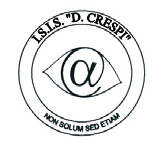 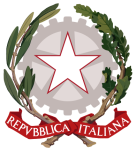 ISTITUTO DI ISTRUZIONE SECONDARIA  “DANIELE CRESPI” Liceo Internazionale Classico e  Linguistico VAPC02701R Liceo delle Scienze Umane VAPM027011Via G. Carducci 4 – 21052 BUSTO ARSIZIO (VA) www.liceocrespi.it-Tel. 0331 633256 - Fax 0331 674770 - E-mail: lccrespi@tin.itC.F. 81009350125 – Cod.Min. VAIS02700D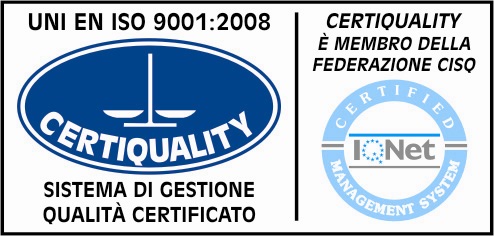 CertINT® 2012